Publicado en Madrid el 06/03/2019 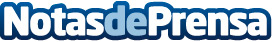 Las startups deben construir un canal de negocio para las empresas según AymingDurante la jornada, se han analizado cómo la gente se mueve ,cómo se construye el entorno y cuáles son los hábitos cotidianos. El tiempo y la confianza, los dos principales puntos de conflicto entre startups y empresasDatos de contacto:AutorNota de prensa publicada en: https://www.notasdeprensa.es/las-startups-deben-construir-un-canal-de_1 Categorias: Madrid Emprendedores Recursos humanos http://www.notasdeprensa.es